	Женева, 25 апреля 2013 годаУважаемая госпожа,
уважаемый господин,1	Всемирная ассамблея по стандартизации электросвязи (ВАСЭ-12), прошедшая в Дубае с 20 по 29 ноября 2012 года, обновила методы работы и приняло новую структуру исследовательских комиссий на исследовательский период 2013–2016 годов. Новые или пересмотренные Резолюции ВАСЭ, новое Мнение и пересмотренные Рекомендации МСЭ-Т серии А приводятся в Приложении 1. Резолюции и Мнение ВАСЭ могут быть загружены бесплатно с веб-сайта МСЭ-T по адресу: http://www.itu.int/publ/T-RES/e, Рекомендации МСЭ-Т размещены по адресу: http://www.itu.int/ITU-T/
publications/recs.html. Бумажную версию материалов ВАСЭ-12 можно приобрести по адресу: http://www.itu.int/pub/T-REG-LIV.1-2012.2	Перечень исследовательских комиссий и других групп МСЭ-Т, утвержденных ВАСЭ-12, представлен в Приложении 2.С подробным описанием сфер ответственности каждой исследовательской комиссии, перечнем и текстами Вопросов, которые ей распределены, а также другой соответствующей информацией можно ознакомиться на страницах исследовательских комиссий, размещенных на веб-сайте МСЭ-T. Тексты Вопросов, распределенных каждой исследовательской комиссии для программы исследований на 20132016 годы, опубликованы во вкладе 1 каждой исследовательской комиссии, а также на веб-сайте каждой исследовательской комиссии. 3	БСЭ ведет базу данных контактных лиц и адресов администраций Государств – Членов МСЭ, Членов Сектора МСЭ-Т, Ассоциированных членов МСЭ-Т и академических организаций – Членов МСЭ-Т. Чтобы БСЭ могло обновить свою базу данных на исследовательский период 2013−2016 годов, убедительно просим вас заполнить и вернуть нам по факсу: +41 22 730 5853 формуляр, представленный в Приложении 3, или использовать онлайновый формуляр, находящийся по адресу: http://www.itu.int/en/ITU-T/info/Pages/circulars.aspx. О любых изменениях в данных, касающихся контактных лиц или адресов, просьба также сообщать в БСЭ. 4	Электронные документы и электронные методы работы МСЭ-T и БСЭНастоятельно рекомендуется использовать электронные методы работы и средства электронной обработки документов (ЭОД). Доступ к электронным средствам и документам, предоставляемым БСЭ, может быть получен через систему обмена информацией при помощи электросвязи МСЭ (TIES). Представители Государств – Членов МСЭ, Членов Сектора МСЭ-Т, Ассоциированных членов МСЭ-Т и академических организаций – членов МСЭ-Т могут запросить, если они ее еще не имеют, учетную запись в TIES, заполнив онлайновую регистрационную форму TIES, находящуюся по адресу: http://www.itu.int/TIES.Документы МСЭ-Т и БСЭ (включая настоящий циркуляр и приложения к нему) доступны в электронном виде на веб-сайте МСЭ-Т (http://www.itu.int/ITU-T). Учетные записи в TIES позволяют получить доступ ко всем документам, предназначенным только для членов. Пользователи могут зарегистрироваться в системе уведомления по адресу электронной почты: http://www.itu.int/online/mm/scripts/notify (требуется учетная запись в TIES), которая будет информировать их всякий раз, когда какой-либо новый документ размещается на веб-сайте МСЭ-Т. Просим иметь в виду, что, поскольку все документы доступны на веб-сайте МСЭ-Т, они не будут рассылаться по электронной почте.Хранилище документов известно как "неофициальная область FTP" (IFA). Структура IFA на новый исследовательский период придерживается шаблона формы: http://ifa.itu.int/t/2013/sgxx. Обладатели учетной записи в TIES могут получить доступ к IFA без прохождения дополнительных процедур.По запросу каждой исследовательской комиссии будут создаваться новые списки рассылки. Перечень списков рассылки, используемых каждой исследовательской комиссией, будет поддерживаться в актуальном состоянии по ссылке "Informal FTP area and mailing lists archives" со страницы каждой исследовательской комиссии (под меткой "Tools"). Дополнительная информация относительно подписки на списки рассылки МСЭ-Т и их использования размещена по адресу: http://www.itu.int/
ITU-T/edh/faqs-email.html.Обширная информация, касающаяся электронной обработки документов (ЭОД) и веб-услуг, предоставляемых участникам МСЭ-Т, приводится по адресу: www.itu.int/ITU-T/edh. В настоящее время в онлайновом режиме доступна система непосредственного размещения вкладов, и ее применение приветствуется. Эта система позволяет Членам МСЭ-Т резервировать номера вкладов и напрямую закачивать/пересматривать вклады на веб-сервере МСЭ-Т. Дополнительная информация и руководящие указания относительно новой системы непосредственного размещения размещены по следующему адресу: http://www.itu.int/net/ITU-T/ddp/.5	Документы МСЭ-T и БСЭ в бумажном видеЦиркуляры, коллективные письма и отчеты в бумажном виде предоставляются только по запросу. Ввиду уменьшения оплачиваемых МСЭ почтовых расходов по рассылке документов, может быть запрошено не более одного экземпляра каждого документа. Документы направляются в единый адрес на каждую администрацию Государства – Члена МСЭ, каждого Члена Сектора МСЭ-Т, Ассоциированного члена МСЭ-Т и академической организации – члена МСЭ-Т, причем ответственность за внутреннее распределение этой документации несет соответствующая организация. Просим иметь в виду, что Ассоциированные члены могут запрашивать только те документы, которые имеют отношение к исследовательской комиссии, в работе которой они участвуют.Если вам по-прежнему нужны экземпляры в бумажном виде, просим заполнить и вернуть формуляр, содержащийся в Приложении 4, или заполнить его в онлайновом режиме по адресу: http://www.itu.int/en/ITU-T/info/Pages/circulars.aspx. В случае непоступления этого формуляра к 30 июня 2013 года будет считаться, что экземпляры в бумажном виде вам больше не нужны. Запросы относительно документации МСЭ-Т и БСЭ можно направлять по адресу: tsbdoc@itu.int.БСЭ предприняло громадные усилия, для того чтобы усовершенствовать электронные методы работы, и я настоятельно просил бы вас поддержать этот способ работы.6	Регистрация для участия в альтернативном процессе утверждения6.1	Альтернативный процесс утверждения"Альтернативный процесс утверждения" (АПУ) является электронным процессом оперативного утверждения, описанным в Рекомендации МСЭ-Т A.8, который применяется к Рекомендациям МСЭ-Т, за исключением Рекомендаций, имеющих политические или регламентарные последствия (они утверждаются в ходе традиционного процесса утверждения (ТПУ), описанного в Резолюции 1 Всемирной ассамблеи по стандартизации электросвязи).Веб-приложение АПУ охватывает все этапы утверждения с использованием АПУ: от этапа "согласия", с которого начинается АПУ, до окончательного утверждения или неутверждения текста, по которому получено согласие, включая соответствующие объявления, тексты, резюме, замечания, журналы регистрации решений и циркуляры. Для доступа к текстам, замечаниям и системам представления необходима учетная запись TIES.Приложение АПУ включает также функцию представления замечаний, имеющую решающее значение для электронного процесса утверждения АПУ и гарантирующую, что только обладающий соответствующими полномочиями координатор по АПУ может представлять замечания от имени представляющей организации.С более подробной информацией можно ознакомиться по адресу: http://www.itu.int/ITU-T/aapinfo/.6.2	Назначение координатора по АПУХотели бы напомнить Государствам-Членам, Членам Сектора, Ассоциированным членам и академическим организациям – членам МСЭ-Т, что процедуры АПУ требуют назначения контактного лица по АПУ, который будет выступать в качестве координатора по всем вопросам, связанным с АПУ, и считаться единственным уполномоченным контактным лицом для целей переписки по вопросам, касающимся АПУ. Просим назначить координатора по АПУ, заполнив Часть A формуляра, содержащегося в Приложении 5, и вернув его в БСЭ по факсу: +41 22 730 5853 или используя онлайновый формуляр, размещенный по адресу: http://www.itu.int/ITU-T/onlineforms/.О любых изменениях в этих данных, произошедших в ходе данного исследовательского периода, просим сообщать таким же способом.6.3	Уведомление о размещении на веб-сайте документов, касающихся АПУСуществуют методы, которыми Государства-Члены, Члены Сектора, Ассоциированные члены и академические организации – члены МСЭ-Т могут без труда получать уведомления об опубликовании объявлений об АПУ, а также другие соответствующие документы. В настоящее время существует три следующих метода:a)	RSS-каналы (на основе самостоятельной регистрации)	RSS-каналы доступны для всех мероприятий, связанных с АПУ (размещение объявлений, замечаний и т. д. на веб-сайте), проводимых исследовательскими комиссиями, и для всех исследовательских комиссий.	RSS-каналы очень просты в использовании; зарегистрироваться, выбрать мышью символ , представляющий RSS-канал на страницах АПУ, находящихся на веб-сайте МСЭ-Т, например по адресу: http://www.itu.int/ITU-T/aap/AAPStatusBySG.aspx?sgID=0.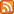 	Большинство современных систем просмотра и почтовых программ имеют встроенное средство чтения RSS и автоматически добавят папку RSS для АПУ. Эта папка будет автоматически обновляться элементами RSS (это выглядит наподобие сообщения электронной почты или ссылки), сообщающими о размещении на веб-сайте документов, относящихся к АПУ.	Более подробная информация об RSS-каналах и о том, как ими пользоваться, представлена по адресу: http://www.itu.int/ITU-T/info/rss.html.	Такая новая функция предоставляет Членам возможность выбора между использованием RSS-каналов вместо уведомлений по электронной почте и использованием их в дополнение к электронной почте.b)	Уведомления по электронной почте на индивидуальный электронный адрес (на основе самостоятельной регистрации)	Представители Государств-Членов, Членов Сектора, Ассоциированных членов и академических организаций – членов МСЭ-Т, имеющие учетную запись TIES, могут зарегистрироваться для получения уведомлений о размещении на веб-сайте объявлений и замечаний, касающихся АПУ, на выбранный ими адрес электронной почты. Для регистрации войдите в свой рабочий профиль TIES по адресу: http://www.itu.int/TIES/ и выберите "Update Notifications".c)	Уведомления по электронной почте на общий электронный адрес	Эта возможность предусмотрена для Государств-Членов, Членов Сектора, Ассоциированных членов и академических организаций – членов МСЭ-Т, которые по организационным соображениям по-прежнему считают для себя более удобным получение уведомлений по электронной почте на общий электронный адрес (например, aap@southel.com). В этом случае сообщите нам, пожалуйста, общий электронный адрес, созданный вами для этой цели, заполнив Часть B формуляра, находящегося в Приложении 5.	С учетом введения усовершенствований в методы индивидуального уведомления, описанные в пп. 6.3а и 6.3b, некоторые Государства-Члены, Члены Сектора, Ассоциированные члены и академические организации – члены МСЭ-Т могут пожелать отменить свою предыдущую регистрацию для получения уведомлений на общий адрес. В этом случае просим вас заполнить Часть C формуляра, находящегося в Приложении 5.7	Оперативный бюллетень и присвоения нумерацииДля сокращения расхода бумаги прекращено печатание Оперативного бюллетеня и присвоений нумерации (OBNA). БСЭ продолжает публиковать OBNA раз в две недели в формате PDF на веб-странице международных ресурсов нумерации (INR): http://www.itu.int/en/ITU-T/inr/Pages/default.aspx.Наряду с этим БСЭ переводит ряд INR в современные динамичные базы данных. На настоящее время Членам доступны следующие базы данных с веб-страницы INR:a)	пункты международной сигнализации (ISPC и SANC), присваиваемые в соответствии с Рекомендацией МСЭ-T Q.708;b)	план международной идентификации для сетей фиксированной и подвижной связи общего пользования (MCC и MNC), присваиваемой в соответствии с Рекомендацией МСЭ-T E.212;c)	неправомерное использование ресурсов нумерации ITU-T E.164.В соответствии с Рекомендацией МСЭ-T E.129 всем национальным администраторам планов (NPA) следует предоставлять БСЭ информацию об адресах их веб-сайтов вместе с именами, адресом, номером телефона, адресами электронной почты всех существующих лиц для контактов. Чтобы БСЭ могло обновить свою базу данных на исследовательский период 2013–2016 годов, просим вас заполнить и вернуть формуляр, содержащийся в Приложении 6, по факсу: +41 22 730 5853 или использовать онлайновый формуляр по адресу: http://www.itu.int/en/ITU-T/info/Pages/circulars.aspx . О любых изменениях в данных, касающихся контактных лиц или адресов, следует также сообщать БСЭ.С уважением,Малколм Джонсон
Директор Бюро
стандартизации электросвязиПриложения: 6приложение 1
(к Циркуляру 1 БСЭ)Тексты, утвержденные ВАСЭ-12Таблица 1 – Пересмотренные РезолюцииТаблица 1.1 – Пересмотренные РезолюцииТаблица 1.2 – Новые РезолюцииТаблица 1.3 – Резолюции, оставленные без измененийТаблица 1.4 – Исключенные РезолюцииТаблица 1.5 – Новое МнениеРешения ВАСЭ-12, относящиеся к Рекомендациям МСЭ-ТТаблица 1.6 – Пересмотренные РекомендацииТаблица 1.7 – Новые РекомендацииТаблица 1.8 – Оставленные без изменения Рекомендации серии Aприложение 2
(к Циркуляру 1 БСЭ)Исследовательские комиссииКонсультативная группаДругие группы*	ПРИМЕЧАНИЕ. – Согласно Резолюции 82 ВАСЭ-12.Региональные группы 2-й Исследовательской комиссииРегиональные группы 3-й Исследовательской комиссии*	ПРИМЕЧАНИЕ. – Документы этих региональных групп представляют особый интерес для стран соответствующего региона.Региональные группы 5-й Исследовательской комиссииРегиональные группы 12-й Исследовательской комиссииРегиональные группы 13-й Исследовательской комиссииANNEX 3
(to TSB Circular 1)Kindly complete this form and return it to:
Telecommunication Standardization Bureau (TSB) - Fax: +41 22 730 58 53
(form available on ITU-T website at http://www.itu.int/en/ITU-T/info/Pages/circulars.aspx)

Name of organization: _____________________________________________________________________Country: ________________________________________________________________________________ANNEX 4
(to TSB Circular 1)Kindly complete this form and return it by 30 June 2013 to:
Telecommunication Standardization Bureau (TSB) - Fax: +41 22 730 58 53 
(form available on ITU-T website at http://www.itu.int/en/ITU-T/info/Pages/circulars.aspx) Name of organization: ____________________________________________________________________(E=English, A=Arabic, C=Chinese, S=Spanish, F=French, R=Russian)At this single dispatch address:ANNEX 5(to TSB Circular 1)Kindly complete this form and return it to:
Telecommunication Standardization Bureau (TSB) - Fax: +41 22 730 58 53 
(form available on ITU-T website at http://www.itu.int/en/ITU-T/info/Pages/circulars.aspx)Part A – Designation of AAP Focal Point (mandatory)Part B – Registration to receive e-mail notifications on generic e-mail accounts (optional)To be filled in only if you wish to receive e-mail notifications concerning AAP on one or more generic e-mail accounts in your organization. (Alternatively, you can self-subscribe to RSS feeds and / or self-subscribe to receive 
e-mail notifications on an individual e-mail address via your TIES profile.)Part C – Cancellation of previous subscription to receive e-mail notifications on generic e-mail accounts (optional)Please tick the box if you select this option. ANNEX 6(to TSB Circular 1)Kindly complete this form and return it to:
Telecommunication Standardization Bureau (TSB) - Fax: +41 22 730 58 53 
(form available on ITU-T website at http://www.itu.int/en/ITU-T/info/Pages/circulars.aspx)______________Бюро стандартизации 
электросвязи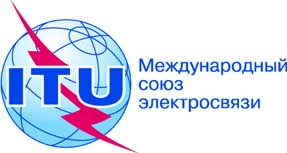 Осн.:Циркуляр 1 БСЭ–	Администрациям Государств – Членов Союза–	Членам Сектора МСЭ-Т–	Ассоциированным членам МСЭ-Т–	Академическим организациям – Членам МСЭ-TТел.:Факс:Эл. почта:URL:+41 22 730 5972
+41 22 730 5853tsbdoc@itu.int
www.itu.int/ITU-T/Копии:–	Председателям и заместителям председателей исследовательских комиссий МСЭ-Т–	Директору Бюро развития электросвязи–	Директору Бюро радиосвязиПредмет:Исследовательский период 2013–2016 годов–	Общая информация о деятельности МСЭ-Т–	Запрос относительно контактных лиц и адресов для базы данных БСЭ–	Документация МСЭ-Т и БСЭ–	Регистрация для участия в альтернативном процессе утверждения (AПУ)№Название1Внутренний регламент Сектора стандартизации электросвязи МСЭ2Сфера ответственности и мандаты исследовательских комиссий Сектора стандартизации электросвязи МСЭ7Сотрудничество с Международной организацией по стандартизации и Международной электротехнической комиссией11Сотрудничество с Советом по почтовым операциям Всемирного почтового союза в исследовании услуг, касающихся как почтового сектора, так и сектора электросвязи18Принципы и процедуры распределения работы и координации между Сектором радиосвязи МСЭ и Сектором стандартизации электросвязи МСЭ20Процедуры для распределения и управления международными ресурсами нумерации, наименования, адресации и идентификации электросвязи22Санкционирование деятельности Консультативной группы по стандартизации электросвязи  в периоды между всемирными ассамблеями по стандартизации электросвязи 29Альтернативные процедуры вызова в международных сетях электросвязи31Разрешение на участие объединений или организаций в работе Сектора стандартизации электросвязи МСЭ в качестве Ассоциированных членов32Упрочение электронных методов работы в деятельности Сектора стандартизации электросвязи МСЭ33Руководящие указания по стратегическим видам деятельности Сектора стандартизации электросвязи МСЭ34Добровольные взносы35Назначение и максимальный срок полномочий председателей и заместителей председателей исследовательских комиссий Сектора стандартизации электросвязи и Консультативной группы по стандартизации электросвязи  38Координация деятельности трех Секторов МСЭ по вопросам, связанным с Международной подвижной связью40Регламентарные аспекты работы Сектора стандартизации электросвязи МСЭ43Региональные мероприятия по подготовке всемирных ассамблей по стандартизации электросвязи 44Преодоление разрыва в стандартизации между развивающимися и развитыми странами45Эффективная координация деятельности в области стандартизации между исследовательскими комиссиями в рамках Сектора стандартизации электросвязи МСЭ и роль Консультативной группы по стандартизации электросвязи47Наименования доменов верхнего уровня, имеющих код страны48Интернационализированные (многоязычные) наименования доменов49Протокол ENUM50Кибербезопасность52Противодействие распространению спама и борьба со спамом54Создание региональных групп и оказание им помощи55Включение принципа равноправия полов в основные направления деятельности Сектора стандартизации электросвязи МСЭ№Название57Усиление координации и сотрудничества между тремя Секторами МСЭ по вопросам, представляющим взаимный интерес58Поощрение создания национальных групп реагирования на компьютерные инциденты, в частности для развивающихся стран59Расширение участия операторов электросвязи из развивающихся стран60Реагирование на задачи развития системы нумерации и ее конвергенции с системами/сетями на основе IP61Противодействие неправомерному присвоению и использованию ресурсов нумерации международной электросвязи и борьба с неправомерным присвоением и использованием62Урегулирование разногласий64Распределение адресов IP и содействие переходу к IPv6 и его внедрению65Доставка номера вызывающего абонента, идентификация линии вызывающего абонента и определение происхождения66Наблюдение за развитием технологий в Бюро стандартизации электросвязи67Использование в Секторе стандартизации электросвязи МСЭ языков Союза на равной основе68Выполнение Резолюции 122 (Пересм. Гвадалахара, 2010 г.) Полномочной конференции "Возрастающая роль Всемирной ассамблеи по стандартизации электросвязи"69Доступ к ресурсам интернета и их использование на недискриминационной основе70Доступность средств электросвязи/информационно-коммуникационных технологий для лиц с ограниченными возможностями71Допуск академических организаций к участию в работе Сектора стандартизации электросвязи МСЭ72Важность измерений, связанных с воздействием электромагнитных полей на человека73Информационно-коммуникационные технологии, окружающая среда и изменение климата74Допуск Членов Сектора из развивающихся стран к работе Сектора стандартизации электросвязи МСЭ75Вклад МСЭ-T в выполнение решений Всемирной встречи на высшем уровне по вопросам информационного общества76Исследования, касающиеся проверки на соответствие и функциональную совместимость, помощи развивающимся странам и возможной будущей программы, связанной со Знаком МСЭ№Название77Работа по стандартизации в области организации сетей с программируемыми параметрами в Секторе стандартизации электросвязи МСЭ78Приложения и стандарты информационно-коммуникационных технологий для расширения доступа к услугам электронного здравоохранения79Роль электросвязи/информационно-коммуникационных технологий в переработке и контроле электронных отходов от оборудования электросвязи и информационных технологий, а также методы их обработки80Признание активного участия членов в получении результатов деятельности Сектора стандартизации электросвязи МСЭ81Укрепление сотрудничества82Стратегическое и структурное рассмотрение Сектора стандартизации электросвязи МСЭ№НазваниеОтсутствуют№Название17Стандартизация электросвязи с учетом интересов развивающихся стран26Помощь региональным группам 3-й Исследовательской комиссии53Учреждение координационной группы по практикумам и семинарам56Роль заместителей председателей КГСЭ и исследовательских комиссий МСЭ-Т из развивающихся стран63Исследования, касающиеся кочевых услуг электросвязи и приложений№Название1Применение на практике надбавки за сетевые внешние факторы№НазваниеМСЭ-Т A.1Методы работы исследовательских комиссий Сектора стандартизации электросвязи МСЭМСЭ-Т A.2Представление вкладов в Сектор стандартизации электросвязи МСЭМСЭ-Т A.4Процесс связи между Сектором стандартизации электросвязи МСЭ и форумами и консорциумамиМСЭ-Т A.5Обобщенные процедуры включения ссылок на документы других организаций в Рекомендации МСЭ-ТМСЭ-Т A.6Сотрудничество и обмен информацией между Сектором стандартизации электросвязи МСЭ и национальными и региональными организациями по разработке стандартовМСЭ-Т A.7Оперативные группы: создание и рабочие процедурыМСЭ-Т A.11Публикация Рекомендаций МСЭ-Т и материалов ВАСЭМСЭ-Т D.195Сроки для производства расчетов по услугам международной электросвязи№НазваниеМСЭ-Т Y.2770Требования к углубленной проверке пакетов в сетях последующих поколенийМСЭ-Т G.8113.1Механизмы эксплуатации, управления и технического обслуживания для MPLS-TP в пакетных транспортных сетяхМСЭ-Т G.8113.2Механизмы эксплуатации, управления и технического обслуживания для сетей MPLS-TP, использующих заданные для MPLS инструментыМСЭ-Т G.9901Узкополосные OFDM приемопередатчики систем связи по линиям электропередачи – спецификация спектральной плотности мощностиМСЭ-Т G.9980Дистанционное управление CPE по широкополосным сетям – протокол управления CPE WAN (CWMP)№НазваниеМСЭ-Т A.8Альтернативный процесс утверждения новых и пересмотренных Рекомендаций МСЭ-ТМСЭ-Т A.12Обозначение и компоновка Рекомендаций МСЭ-ТМСЭ-Т A.13Добавления к Рекомендациям МСЭ-ТМСЭ-Т A.23Сотрудничество с Международной организацией по стандартизации (ИСО) и Международной электротехнической комиссией (МЭК) в области информационных технологийМСЭ-Т A.31Руководящие принципы и требования к координации для организации семинаров и семинаров-практикумов МСЭ-ТОбозначениеОбозначениеНазваниеКраткое названиеCOM 22-я Исследовательская комиссияЭксплуатационные аспекты предоставления услуг и управления электросвязьюЭксплуатационные аспектыCOM 33-я Исследовательская комиссияПринципы тарификации и расчетов, включая соответствующие экономические и стратегические вопросы электросвязиЭкономические и стратегические вопросыCOM 55-я Исследовательская комиссияОкружающая среда и изменение климатаОкружающая среда и изменение климатаCOM 99-я Исследовательская комиссияПередача телевизионных и звуковых сигналов и интегрированные широкополосные кабельные сетиШирокополосные кабельные и телевизионные сетиCOM 1111-я Исследовательская комиссияТребования к сигнализации, протоколы и спецификации тестированияПротоколы и спецификации тестированияCOM 1212-я Исследовательская комиссияПоказатели работы, QoS и QoEПоказатели работы, QoS и QoECOM 1313-я Исследовательская комиссияБудущие сети, включая облачные вычисления, подвижные сети и СППБудущие сетиCOM 1515-я Исследовательская комиссияСети, технологии и инфраструктуры для транспортирования, доступа и жилищТранспорт и доступCOM 1616-я Исследовательская комиссияКодирование, системы и приложения мультимедиаМультимедиа COM 1717-я Исследовательская комиссияБезопасностьБезопасностьОбозначениеНазваниеКГСЭКонсультативная группа по стандартизации электросвязиОбозначениеНазваниеRevComКомитет по рассмотрению*SCVКомитет по стандартизации терминологииОбозначениеНазваниеРегГр-ВАфр ИК2Региональная группа 2-й Исследовательской комиссии для Восточной АфрикиРегГр-АРБ ИК2Региональная группа 2-й Исследовательской комиссии для арабского регионаРегГр-АМР ИК2Региональная группа 2-й Исследовательской комиссии для Северной и Южной АмерикиОбозначениеНазваниеРегГр-АФР ИК3*Региональная группа 3-й Исследовательской комиссии для АфрикиРегГр-ЛАК ИК3*Региональная группа 3-й Исследовательской комиссии для Латинской Америки и Карибского бассейнаРегГр-АО ИК3*Региональная группа 3-й Исследовательской комиссии для Азии и ОкеанииОбозначениеНазваниеРегГр-АФР ИК5Региональная группа 5-й Исследовательской комиссии для АфрикиРегГр-АМР ИК5Региональная группа 5-й Исследовательской комиссии для Северной и Южной АмерикиРегГр-АРБ ИК5Региональная группа 5-й Исследовательской комиссии для арабского регионаРегГр-АО ИК5Региональная группа 5-й Исследовательской комиссии для Азии и ОкеанииОбозначениеНазваниеРегГр-АФР ИК12Региональная группа 12-й Исследовательской комиссии для АфрикиОбозначениеНазваниеРегГр-АФР ИК13Региональная группа 13-й Исследовательской комиссии для АфрикиCONTACT DETAILS FOR ITU-T PARTICIPATION
for the 2013-2016 study period□	Administration of a Member State□	Sector Member□	Academia□	Other□	Associate (one Study Group only) Contact person________________________________________________________________________________________________________________________________________________________________________________________________________________________________________________________________________________________________________________________________________________________________________________________________________________________Address:________________________________________________________________________________________________________________________________________________________________________________________________________________________________________________________________________________________________________________________________________________________________________________________________________________________________________________________________________________________________________________________________________________________________________________________________________________________________________________________________________________________________________________________________________________________________________________________________________________________________________________________________________________________________________________________________________________________________________________________________________________________________________________________________________________________________________________________________________________________________________________________________________________________________________________________________________Tel.:__________________________Fax:___________________________E-mail:____________________________________________________________________________________________________________________________________________________________________________________________________________REQUEST FOR ITU-T AND TSB DOCUMENTS IN PAPER FORM
for the 2013-2016 study period□	Administration of a Member State□	Sector Member□	Academia□	Other□	Associate (one Study Group only) Wishes to receive the following documents in paper form (maximum 1 copy per language)Study Group or GroupCollective lettersCollective lettersCollective lettersCollective lettersCollective lettersCollective lettersReportsReportsReportsReportsReportsReportsStudy Group or GroupEACSFREACSFRCOM 2COM 3COM 5COM 9COM 11COM 12COM 13COM 15COM 16COM 17TSAGRevComSCVSG2RG-AMRSG2RG-EACOSG2RG-ARBSG3RG-AFRSG3RG-LACSG3RG-AOSG5RG-AFRSG5RG-ARBSG5RG-APSG5RG-AMRSG12RG-AFRSG13RG-AFRCircular
(one copy only)EEAACCSSFFRRContact person:_______________________________________________________________________________________________________________________________________________________________________________________Address:____________________________________________________________________________________________________________________________________________________________________________________________________________________________________________________________________________________________________________________________________________________________________________________________________________________________________________________________________________________________________________________________________________________________________________________________________________________________________Tel.:__________________________Fax:___________________________E-mail:____________________________________________________________________________________________________________________________________________________________________________________________________________CONTACT POINTS FOR THE ALTERNATIVE APPROVAL PROCESS (AAP)for the 2013-2016 study period□	Administration of a Member State□	Sector Member□	Academia□	Administration of a Member State□	Sector Member□	Academia□	Administration of a Member State□	Sector Member□	Academia□	Other□	Associate (one Study Group only) □	Other□	Associate (one Study Group only) Name of organization:Name of organization:Country:Country:Name of AAP Focal Point:Name of AAP Focal Point:Title / Function: Title / Function: Telephone No.:E-mail:Generic e-mail address for AAP notifications (e.g. aap@southtel.com)Generic e-mail address for AAP notifications (e.g. aap@southtel.com)One generic e-mail address for ALL Study GroupsOROne generic e-mail address per Study GroupGeneric e-mail address for AAP notifications  (e.g. aapsg5@southtel.com)Generic e-mail address for AAP notifications  (e.g. aapsg5@southtel.com)Study GroupCOM 2COM 3COM 5COM 9COM 11COM 12COM 13COM 15COM 16COM 17Name of Sender 
(if different from AAP Focal Point) Name of Sender 
(if different from AAP Focal Point) Title / Function :Title / Function :Telephone No.:E-mail:□	Cancel all previous subscriptions to receive notifications to generic e-mail accounts (e.g. aap@southel.com). 
Our representatives will self-subscribe to RSS feeds and / or self-subscribe to receive e-mail notifications on an individual e-mail address via their TIES profile.CONTACT POINTS OF THE NUMBERING PLAN ADMINISTRATOR (NPA) 
FOR THE NATIONAL NUMBERING PLAN (NNP)CONTACT POINTS OF THE NUMBERING PLAN ADMINISTRATOR (NPA) 
FOR THE NATIONAL NUMBERING PLAN (NNP)CONTACT POINTS OF THE NUMBERING PLAN ADMINISTRATOR (NPA) 
FOR THE NATIONAL NUMBERING PLAN (NNP)□	Administration of a Member StateName of organization:Name of organization:Country:Country:Name of NPA Focal Point:Name of NPA Focal Point:Title / Function: NPA web address:Title / Function: NPA web address:Tel.:____________________________________________Fax:__________________E-mail:________________________________________________________________________________________